Data Uji AnalitikHasil Analisis DataRegresi Linear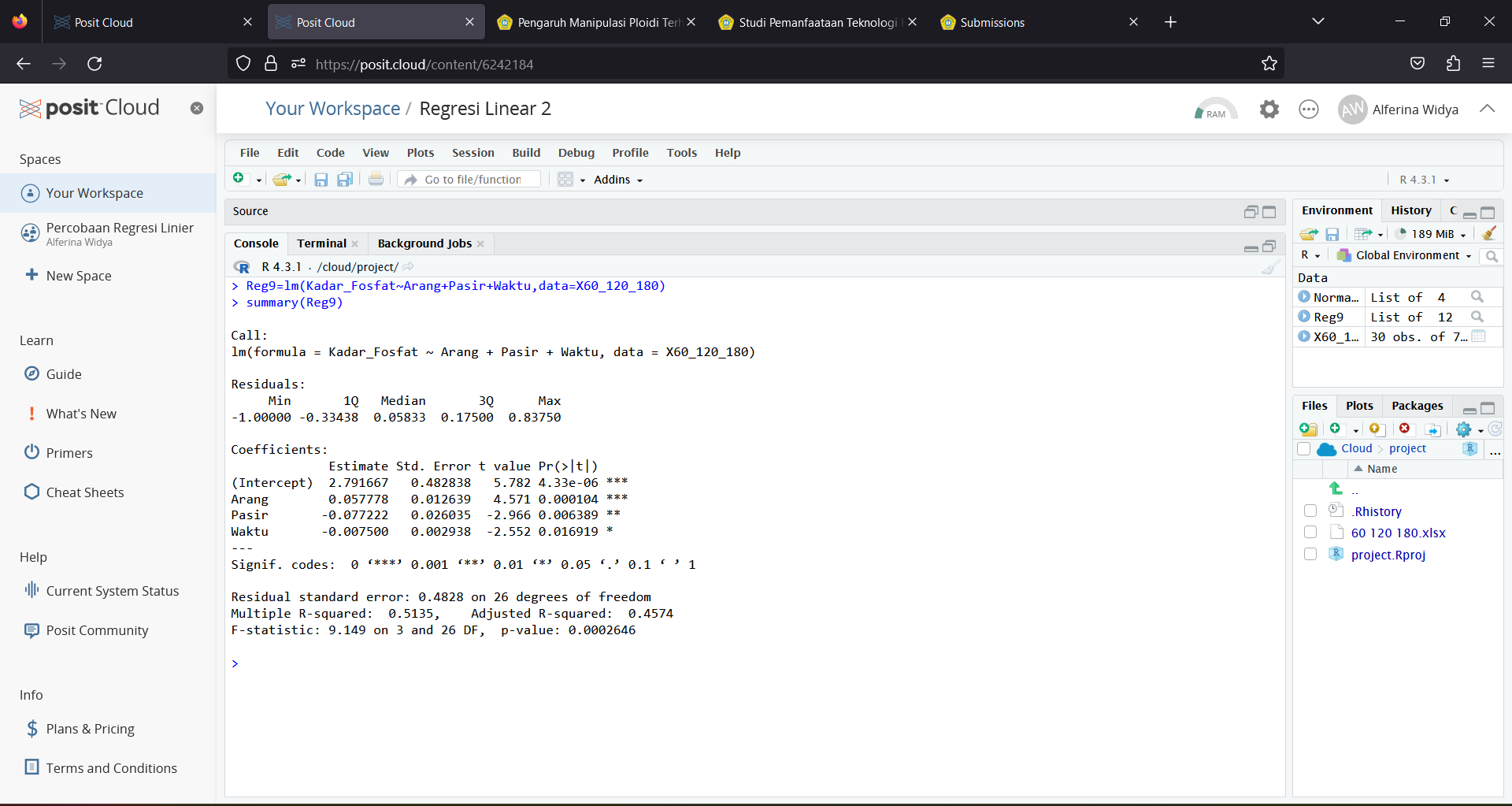 T-Test: Two-Sample Assuming Equal VariancesWaktuArangPasirKadar_FosfatPenurunan_Kadar_FosfatSelisih_Arang_PasirSelisih_Pasir_Arang1202553020-201202553020-201202553020-2012022,57,52115-1512022,57,53015-1512022,57,53015-1512020101,51,510-1012020103010-1012020103010-1012017,512,51,51,55-512017,512,51,51,55-512017,512,5215-5120002100120002100120001,51,5001802551,51,520-201802553020-201802552120-2018022,57,53015-1518022,57,52115-1518022,57,52115-1518020102110-1018020102110-1018020102110-1018017,512,50,752,255-518017,512,5215-518017,512,51,51,55-5180001,51,500180001,51,500180001,51,500Reaktor 1Reaktor 2Mean2,5832,5Variance0,4420,3Observations6,0006Pooled Variance0,371Hypothesized Mean Difference0,000df10,000t Stat0,237P(T<=t) one-tail0,409t Critical one-tail1,812P(T<=t) two-tail0,817t Critical two-tail2,228Reaktor 1Reaktor 3Mean2,5832,25Variance0,4420,375Observations6,0006Pooled Variance0,408Hypothesized Mean Difference0,000df10,000t Stat0,904P(T<=t) one-tail0,194t Critical one-tail1,812P(T<=t) two-tail0,388t Critical two-tail2,228Reaktor 1Reaktor 4Mean2,5831,625Variance0,4420,24375Observations6,0006Pooled Variance0,343Hypothesized Mean Difference0,000df10,000t Stat2,835P(T<=t) one-tail0,009t Critical one-tail1,812P(T<=t) two-tail0,018t Critical two-tail2,228Reaktor 1Reaktor 5Mean2,5831,666666667Variance0,4420,066666667Observations6,0006Pooled Variance0,254Hypothesized Mean Difference0,000df10,000t Stat3,149P(T<=t) one-tail0,005t Critical one-tail1,812P(T<=t) two-tail0,010t Critical two-tail2,228Reaktor 2Reaktor 3Mean2,5002,25Variance0,3000,375Observations6,0006Pooled Variance0,338Hypothesized Mean Difference0,000df10,000t Stat0,745P(T<=t) one-tail0,237t Critical one-tail1,812P(T<=t) two-tail0,473t Critical two-tail2,228Reaktor 2Reaktor 4Mean2,5001,625Variance0,3000,24375Observations6,0006Pooled Variance0,272Hypothesized Mean Difference0,000df10,000t Stat2,907P(T<=t) one-tail0,008t Critical one-tail1,812P(T<=t) two-tail0,016t Critical two-tail2,228Reaktor 2Reaktor 5Mean2,5001,666666667Variance0,3000,066666667Observations6,0006Pooled Variance0,183Hypothesized Mean Difference0,000df10,000t Stat3,371P(T<=t) one-tail0,004t Critical one-tail1,812P(T<=t) two-tail0,007t Critical two-tail2,228Reaktor 3Reaktor 4Mean2,2501,625Variance0,3750,24375Observations6,0006Pooled Variance0,309Hypothesized Mean Difference0,000df10,000t Stat1,946P(T<=t) one-tail0,040t Critical one-tail1,812P(T<=t) two-tail0,080t Critical two-tail2,228Reaktor 3Reaktor 5Mean2,2501,666666667Variance0,3750,066666667Observations6,0006Pooled Variance0,221Hypothesized Mean Difference0,000df10,000t Stat2,150P(T<=t) one-tail0,029t Critical one-tail1,812P(T<=t) two-tail0,057t Critical two-tail2,228Reaktor 4Reaktor 5Mean1,6251,666666667Variance0,2440,066666667Observations6,0006Pooled Variance0,155Hypothesized Mean Difference0,000df10,000t Stat-0,183P(T<=t) one-tail0,429t Critical one-tail1,812P(T<=t) two-tail0,858t Critical two-tail2,228